Nationality		Pakistani Profession		Network and System Administration / Database  Specialization	CCNA / CCNP, Oracle Developer  			Sex and Status		Male, Single Year of Birth		12-07-1983Religion			IslamVisa Status		Employment AADILAADILAADILNETWORK SYSTEM ADMINISTRATORNETWORK SYSTEM ADMINISTRATORNETWORK SYSTEM ADMINISTRATOR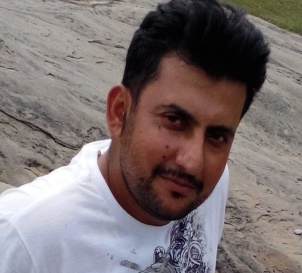 aadil.348262@2freemail.com I would like to be flourishing as a Network technician.  I have all technical skills as well as a positive approach which will lead me to success in any deal.  In future I would like to grasp more and more knowledge about this field which will give me name and frame in the related field.  I will update my knowledge every time and use it for the progress of the company.Experiencegroup 4 security  – abu dhabi, uaegroup 4 security  – abu dhabi, uaexgrid.co – Islamabad, Pakistansecurity offciersecurity offciernetwork system administratorJan-2015 - PresentJan-2015 - PresentJuly 2017 -August 2017Security Officer and CCTV Operator in City of Lights Abu Dhabi.Assistant Store Manager in Alhayer Nutrition Store Al Ain, Abu Dhabi.Security Officer In Abdullah Bin Otaibah School Mussafah Abu Dhabi.                       Kips kahuta  – rawalpindi, pakistan             database administrator, lab incharge                                                   Aug-2010 – April-2013Configuration of Network and System infrastructure.Installing and upgrading the database server and application tools.Allocating system storage and planning future storage requirements for the database system.Modifying the database structure, as necessary, from information given by application developers.Enrolling users and maintaining system security.Controlling and monitoring user access to the database.Monitoring and optimizing the performance of the database.Planning for backup and recovery of database information.Backing up and restoring databases.Server Configuration, VPN, DHCP, DNS, Apache, Squid proxy server. Configuration of Ubiquiti Unifi controller and wifi infrastructure in the office.Configuration of Cisco routers and switches.Monitoring Tools like Open NMS, Bandwidthd, Net flow, Solar winds, Ntopng.Installing and configuring windows servers, Active Directory, Group Policy, windows firewall, DNS, DHCP, VPN, Hyper-V configuration, Monitoring Servers, storage and backups.Adding, removing, or updating user account information, resetting passwords, etc.Installing and configuring new hardware and software.Responsible for documenting the configuration of the system.Troubleshooting any reported problem.Analyzing system logs and identifying potential issues with computer systems.Operating systems Microsoft Windows, Linux (Ubuntu, Centos, RHEL) and MacOs. EDUCATIONVirtual University of pakistanccna Routing and switchingmba-itcertified2010 – 2013January-18-2017                                         University of the Punjab                                             Bechlor of Commarce                                                                    2002 – 2004                                               lAHORE BOARD PUNJAB                                              dIPLOMA IN COMMERCE                                                                     2001 – 2002                                                    SCC/MATRICULATION                     GOVERNEMENT HEIGH SCHOOL ATTOCK                                                                       1999-2000CCNP ROUTING AND SWITCHING TRAINEDApril-2017RHEL 7 AND UBUNTUINTERMSHIP IN XGRIDOracle sql developer 10gtechno-ed institute RawalpindiDIPLOMA IN INFORMATION TECHNOLOGYSkill Development Council Lahore Languages &SkillsLanguagesLanguagesLanguagesLanguagesLanguagesSkillsSkillsSkillsSkillsEnglishEnglishUrduArabicArabicNetworkingSystem AdministrationDatabase ManagementSystemGraphic DesigningPersonal Details